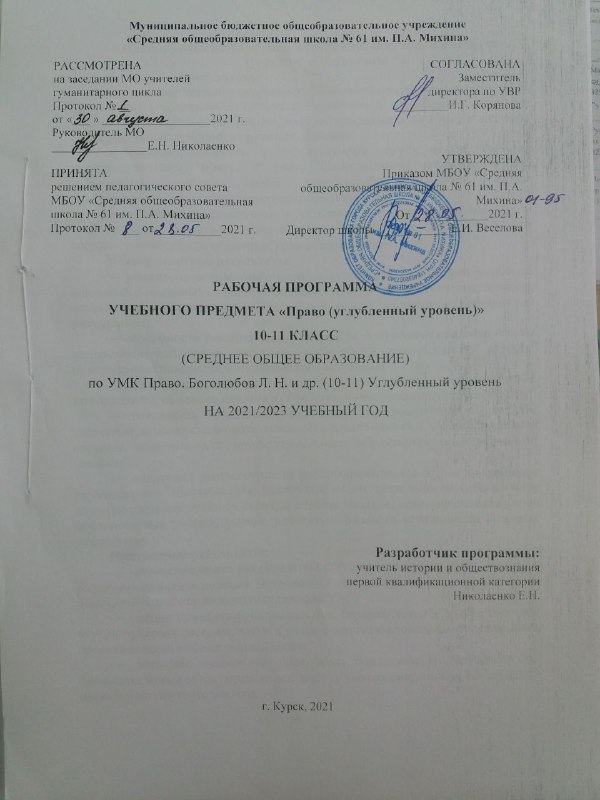 Муниципальное бюджетное общеобразовательное учреждение«Средняя общеобразовательная школа № 61 им. П.А. Михина» РАБОЧАЯ ПРОГРАММА УЧЕБНОГО ПРЕДМЕТА «Право (углубленный уровень)»10-11 КЛАСС(СРЕДНЕЕ ОБЩЕЕ ОБРАЗОВАНИЕ)по УМК Право. Боголюбов Л. Н. и др. (10-11) Углубленный уровеньНА 2021/2023 УЧЕБНЫЙ ГОДРазработчик программы:учитель истории и обществознанияпервой квалификационной категории  Николаенко Е.Н.г. Курск, 2021Планируемые результаты освоения учебного предмета «Право» (углубленный уровень)Личностные  результаты — осознание значения постоянного личностного развития и непрерывного образования в современном обществе, готовность и способность овладевать новыми социальными практиками, предполагающими в том числе анализ и оценку ситуаций, действий с правовых позиций; — мотивированность к эффективному труду и постоянному профессиональному росту, к учёту общественных потребностей при предстоящем выборе сферы деятельности, включая области правоприменительной и правотворческой деятельности; — ценностные ориентиры и установки, основанные на нормах и требованиях права, отражающие идеалы общественного блага, укрепления государственности и патриотизма, гражданского мира. Метапредметные результаты — умения на основе полученных в курсе правовых знаний адекватно оценивать с правовых позиций собственное поведение, действия окружающих; осуществлять самоконтроль, видеть связь между усилиями и достигнутым результатом; — способности анализировать с опорой на полученные правовые знания конкретные жизненные ситуации, выбирать и реализовывать способы правомерного поведения, адекватные этим ситуациям; — ключевые навыки решения проблем правового характера, работы с информацией, её поиска, анализа и обработки, коммуникации, сотрудничества; — готовность к условиям обучения в профессиональном учебном заведении, к использованию полученных в школе знаний и умений, имеющих опорное значение для профессионального образования правоведческого профиля; — ключевые компетентности, сформированные в курсе и имеющие универсальное значение для различных видов деятельности (обобщённые способы решения учебных задач; исследовательские, коммуникативные и ин формационные умения, умение работать с разными источниками правовой информации). Предметные результаты:— понимание права как целостной системы, как культурного явления в развитии цивилизационных процессов, его значения для становления демократического правового государства; — умение выявлять функциональные, иерархические и другие связи как внутри правовой системы, так и в связи с другими социальными процессами, происходящими в общественной жизни; — владение основными правовыми понятиями и терминами как познавательными средствами осмысления правовых ситуаций, возникающих в социальной действительности; — опыт использования получаемых знаний и умений для решения проблем, связанных с возникновением правовых ситуаций; — умение извлекать правовую информацию из различных неадаптированных источников, анализировать её, соотносить со знаниями, полученными при изучении курса, интегрировать все имеющиеся знания по проблеме в единый комплекс; — умение соотносить свои действия с возможными правовыми последствиями;  — правовая идентификация личности обучающегося как гражданина России и будущего активного участника общественной жизни; — понимание гражданственности как полной субъектной самостоятельности, права быть как партнёром государства и общества, так и находиться к ним в определённой оппозиции; — мотивация к самостоятельному изучению правовых дисциплин, развитие интереса к их проблематике; — умение ориентироваться в социальных нормах: различать нравственные и правовые нормы, суждения и оценки, понимать их связь с определённой системой ценностей, формулировать и обосновывать собственную позицию; — признание ценности Конституции РФ как основного закона страны, определяющего основы общественного и государственного строя, права и свободы человека и гражданина; — признание прав каждой отдельной личности на обладание этими правами, признание факта равноценности всех людей и незыблемости их достоинства и прав; — отношение к институту власти и права не с позиций зависимости и запрета, а с позиций партнёрства и средства защиты и, как следствие, признание за собой ряда обязанностей, определяющих взаимоотношения партнёрства и ответственности. Выпускник школы должен не только овладеть перечисленными знаниями и умениями, но и достичь определённого уровня компетентности в сфере гражданско-общественной деятельности и межличностных отношениях. Названные компетенции являются необходимой частью гражданской культуры, освоение которой — одна из главных задач правового образования. Выпускник на углубленном уровне научится: – выделять содержание различных теорий происхождения государства; – сравнивать различные формы государства; – приводить примеры различных элементов государственного механизма и их место в общей структуре; – соотносить основные черты гражданского общества и правового государства; – применять знания о принципах, источниках, нормах, институтах и отраслях права, необходимых для ориентации в российском нормативно-правовом материале, для эффективной реализации своих прав и законных интересов; – оценивать роль и значение права как важного социального регулятора и элемента культуры общества; – сравнивать и выделять особенности и достоинства различных правовых систем (семей); – проводить сравнительный анализ правовых норм с другими социальными нормами, выявлять их соотношение, взаимосвязь и взаимовлияние; – характеризовать особенности системы российского права; – различать формы реализации права; – выявлять зависимость уровня правосознания от уровня правовой культуры; – оценивать собственный возможный вклад в становление и развитие правопорядка и законности в Российской Федерации; – различать соответствующие виды правоотношений, правонарушений, юридической ответственности, применяемых санкций, способов восстановления нарушенных прав; – выявлять общественную опасность коррупции для гражданина, общества и государства; – целостно анализировать принципы и нормы, регулирующие государственное устройство Российской Федерации, конституционный статус государственной власти и систему конституционных прав и свобод в Российской Федерации, механизмы реализации и защиты прав граждан и юридических лиц в соответствии с положениями Конституции Российской Федерации; – сравнивать воинскую обязанность и альтернативную гражданскую службу; – оценивать роль Уполномоченного по правам человека Российской Федерации в механизме защиты прав человека и гражданина в Российской Федерации; – характеризовать систему органов государственной власти Российской Федерации в их единстве и системном взаимодействии; – характеризовать правовой статус Президента Российской Федерации, выделять его основные функции и объяснять их внутри- и внешнеполитическое значение; – дифференцировать функции Совета Федерации и Государственной Думы Российской Федерации; – характеризовать Правительство Российской Федерации как главный орган исполнительной власти в государстве; раскрывать порядок формирования и структуру Правительства Российской Федерации; – характеризовать судебную систему и систему правоохранительных органов Российской Федерации; – характеризовать этапы законодательного процесса и субъектов законодательной инициативы; – выделять особенности избирательного процесса в Российской Федерации; – характеризовать систему органов местного самоуправления как одну из основ конституционного строя Российской Федерации; – определять место международного права в отраслевой системе права; характеризовать субъектов международного права; – различать способы мирного разрешения споров; – оценивать социальную значимость соблюдения прав человека; – сравнивать механизмы универсального и регионального сотрудничества и контроля в области международной защиты прав человека; – дифференцировать участников вооруженных конфликтов; – различать защиту жертв войны и защиту гражданских объектов и культурных ценностей; называть виды запрещенных средств и методов ведения военных действий; – выделять структурные элементы системы российского законодательства; – анализировать различные гражданско-правовые явления, юридические факты и правоотношения в сфере гражданского права; – проводить сравнительный анализ организационно-правовых форм предпринимательской деятельности, выявлять их преимущества и недостатки; – целостно описывать порядок заключения гражданско-правового договора; – различать формы наследования; – различать виды и формы сделок в Российской Федерации; – выявлять способы защиты гражданских прав; характеризовать особенности защиты прав на результаты интеллектуальной деятельности; – анализировать условия вступления в брак, характеризовать порядок и условия регистрации и расторжения брака; – различать формы воспитания детей, оставшихся без попечения родителей; – выделять права и обязанности членов семьи; – характеризовать трудовое право, как одну из ведущих отраслей российского права, определять правовой статус участников трудовых правоотношений; – проводить сравнительный анализ гражданско-правового и трудового договоров; – различать рабочее время и время отдыха, разрешать трудовые споры правовыми способами; – дифференцировать уголовные и административные правонарушения и наказание за них; – проводить сравнительный анализ уголовного и административного видов ответственности; иллюстрировать примерами порядок и условия привлечения к уголовной и административной ответственности несовершеннолетних; – целостно описывать структуру банковской системы Российской Федерации; – в практических ситуациях определять применимость налогового права Российской Федерации; выделять объекты и субъекты налоговых правоотношений; – соотносить виды налоговых правонарушений с ответственностью за их совершение; – применять нормы жилищного законодательства в процессе осуществления своего права на жилище; – дифференцировать права и обязанности участников образовательного процесса; – проводить сравнительный анализ конституционного, гражданского, арбитражного, уголовного и административного видов судопроизводства, грамотно применять правовые нормы для разрешения конфликтов правовыми способами; – давать на примерах квалификацию возникающих в сфере процессуального права правоотношений; – применять правовые знания для аргументации собственной позиции в конкретных правовых ситуациях с использованием нормативных актов; – выявлять особенности и специфику различных юридических профессий. Выпускник на углубленном уровне получит возможность научиться: – проводить сравнительный анализ различных теорий государства и права; – дифференцировать теории сущности государства по источнику государственной власти; – сравнивать достоинства и недостатки различных видов и способов толкования права; – оценивать тенденции развития государства и права на современном этапе; – понимать необходимость правового воспитания и противодействия правовому нигилизму; – классифицировать виды конституций по форме выражения, по субъектам принятия, по порядку принятия и изменения; – толковать государственно-правовые явления и процессы; – проводить сравнительный анализ особенностей российской правовой системы и правовых систем других государств; – различать принципы и виды правотворчества; – описывать этапы становления парламентаризма в России; – сравнивать различные виды избирательных систем; – анализировать с точки зрения международного права проблемы, возникающие в современных международных отношениях; – анализировать институт международно-правового признания; – выявлять особенности международно-правовой ответственности; – выделять основные международно-правовые акты, регулирующие отношения государств в рамках международного гуманитарного права; – оценивать роль неправительственных организаций в деятельности по защите прав человека в условиях военного времени; – формулировать особенности страхования в Российской Федерации, различать виды страхования; – различать опеку и попечительство; – находить наиболее оптимальные варианты разрешения правовых споров, возникающих в процессе трудовой деятельности; – определять применимость норм финансового права в конкретной правовой ситуации; – характеризовать аудит как деятельность по проведению проверки финансовой отчетности;– определять судебную компетенцию, стратегию и тактику ведения процесса. Содержание учебного предмета «Право»10 класс Раздел I. Право и государство (14 часов).Происхождение права и государства. Общественная власть и виды социальных норм в древнем мире. Возникновение и развитие ранних форм права. Происхождение государства. Связь государства и права. Сущность права. Право как объективное явление, воздействующее на человеческую деятельность. Право как средство регулирования общественных отношений. Понятие права. Наиболее общие признаки права. Определение права. Социальное назначение и ценность права. Право — мера свободы и ответственности. Отличие права от закона. Роль права в защите и совершенствовании демократии. Сущность государства. Государство как публичная власть. Отличие государства от негосударственных политических организаций. Деятельность государственного аппарата как способ осуществления публичной власти. Формы государства. Понятие формы государства. Формы правления. Формы государственного устройства. Формы политического режима. Функции государства. Понятие функций государства. Внешние и внутренние функции государства. Социально значимые функции государства. Правовое государство. Правовое государство. Принципы правового государства. Условия формирования правового государства. Гражданское общество. Понятие гражданского общества. Элементы гражданского общества. Взаимодействие гражданского общества, права и государства. Роль гражданского общества в развитии демократии и самоуправления.Раздел II. Формы и структура права (9 часов). Право в системе социальных регуляторов. Понятие нормы. Виды социальных норм. Право и другие социальные нормы. Право и мораль. Нормы права. Понятие нормы права. Признаки нормы права. Структура правовой нормы. Основные виды юридических норм: регулятивные и правоохранительные. Управомочивающая норма. Запрещающая норма. Обязывающая норма. Источники права. Понятие источника права. Основные виды источников права. Международный договор и международный обычай как традиционно сложившиеся источники международного права. Система права. Понятие системы права. Основные структурные элементы системы права: нормы права, правовые институты, отрасли права. Современная классификация отраслей российского права. Три основные группы отраслей: базовые (конституционное право; материальные и процессуальные отрасли); специальные; комплексные отрасли права. Частное и публичное право. Правовые системы современности. Понятия «система права» и «правовая система». Понятие и классификация правовых систем. Правовые системы европейского типа. Правовые системы традиционного типа. Раздел III. Становление и развитие отечественного права (4 часов) Формирование и развитие русского права. Основные этапы формирования русского права. Русская Правда. Судебник 1497 г. Соборное уложение 1649 г. Эволюция советского законодательства. Этапы становления советского законодательства. Отрасли советского права. Правовые ограничения и запреты в советском законодательстве. Советский суд. Формирование права современной России. Становление современного российского федерализма. Реформа системы правосудия. Гражданское право. Уголовное право и уголовно-процессуальное право.Раздел IV. Правотворчество и право реализация (16 часов)Правотворчество. Понятие правотворчества. Основные принципы и виды правотворчества. Стадии (этапы) правотворческого процесса. Реализация и толкование права. Формы реализации права. Применение права как особая форма реализации права. Акты применения права. Толкование права: понятие и виды. Правовые отношения. Понятие правоотношения. Субъективное право и юридические обязанности. Субъекты правоотношений. Правоспособность и дееспособность. Содержание правоотношений. Юридические факты. Законность и правопорядок. Понятие законности. Основные принципы законности. Правовой порядок. Гарантии законности и правового порядка. Механизм правового регулирования. Виды и средства правового регулирования. Понятие механизма правового регулирования. Элементы правового регулирования. Правомерное поведение. Эффективность права. Правонарушение и юридическая ответственность. Правомерное поведение и правонарушение. Признаки и виды правонарушений. Причины роста правонарушений. Понятие юридической ответственности. Виды юридической ответственности. Презумпция невиновности. Правовая ответственность несовершеннолетних. Преступление и наказание. Понятие и признаки преступления. Преступность как социально-правовое явление. Состояние преступности в России. Организованная преступность. Латентная преступность. Международный терроризм. Понятие наказания. Виды наказаний. Цели наказания. Органы охраны правопорядка. Виды государственных правоохранительных органов. Полномочия и порядок деятельности суда, прокуратуры, полиции, Федеральной службы безопасности. Деятельность адвокатуры и нотариата. Правосознание и правовая культура. Понятие правосознания. Разновидности правосознания. Осознание ценности естественного права, прав и свобод человека — ключевая черта правосознания. Правовой нигилизм и его причины. Активная и пассивная формы правового нигилизма. Пути преодоления правового нигилизма. Правовая культура — высшая ступень развития правосознания. Раздел V. Право и личность Права человека: понятие, сущность, структура. (8 часов)Понятие и сущность прав человека. Естественный и неотчуждаемый характер прав человека. Развитие идеи прав человека в истории правовой мысли. Поколения прав человека. Структура прав человека. Правовой статус человека и гражданина. Понятие правового статуса. Юридические основания правового статуса личности. Элементы правового статуса. Юридические права и обязанности. Субъективные права. Различие правового статуса человека и гражданина. Основания ограничения прав и свобод человека и гражданина. Юридические механизмы защиты прав человека в Российской Федерации. Система органов защиты прав человека в России. Юридические гарантии защиты прав человека. Защита прав и свобод человека всеми способами, не запрещёнными законом. Особенности социального государства. Необходимость социального государства. Гуманистический смысл социального государства. Концепции социального качества. Становление социального государства в России. Международная защита прав человека. Устав ООН и Международный билль о правах человека. Контроль за соблюдением международных договоров по правам человека. Главные и вспомогательные органы ООН в области прав человека. Региональные организации в области прав человека. Раздел VI. Основы конституционного права Российской Федерации (13 часов)  Место конституционного права в системе отраслей российского права. Предмет конституционного права. Методы правового регулирования конституционного права. Конституционное право — отрасль юридической науки. Верховенство Конституции в обществе и государстве. Основы конституционного строя Российской Федерации. Понятие конституционного строя. Человек, его права и свободы — высшая ценность. Народ как носитель суверенитета и единственный источник власти. Правовые основы экономической системы. Правовые основы социальной системы. Правовые основы политической системы. Федеративное государственное устройство. Система органов государственной власти Российской Федерации. Понятие государственного органа. Органы государственной власти в Российской Федерации. Правовой статус и полномочия Президента РФ. Исполнительная власть. Судебная власть. Прокуратура в Российской Федерации. Судебная власть. Понятие суда. Принципы судопроизводства. Правовой статус судьи в РФ. Профессиональный судья. Непрофессиональный судья (присяжный заседатель). Судебная система. Понятие и характеристики судебной системы. Типы судебных систем. Суды арбитражной юрисдикции. Система конституционных прав и свобод в Российской Федерации. Конституционный статус личности. Конституционные права и свободы. Конституционные права и обязанности. Институт гражданства. Гражданство Российской Федерации. Понятие гражданства. Приобретение и утрата гражданства. Многогражданство и безгражданство. Граждане иностранных государств. Избирательное право. Выборы, их значение и разновидности. Сущность избирательного права. Принципы проведения выборов в Российской Федерации. Избирательная система. Избирательный процесс. Стадии избирательного процесса. Финансирование выборов. Ответственность за нарушение законодательства о выборах.11 классРаздел I. Гражданское право (18 часов)Субъекты и объекты гражданского права. Понятие предпринимательской деятельности. Организационно-правовые формы предпринимательской деятельности. Имущественные и неимущественные права. Право собственности. Право собственности на землю. Право интеллектуальной собственности. Наследование по закону и по завещанию. Сделки. Виды гражданско-правовых договоров (оказание услуг, купля-продажа, аренда, подряд). Гражданско-правовая ответственность. Способы защиты гражданских прав. Государство как субъект экономических отношений. Правовые средства государственного регулирования экономики.Раздел II. Семейное право (5 часов) Семейные правоотношения. Брак. Правовое регулирование отношений супругов. Брачный контракт. Права, обязанности и ответственность членов семьи. Раздел III. Правовое регулирование трудовых отношений (6 часов) Трудовое право. Трудоустройство и занятость. Трудовой договор: понятие, стороны, содержание. Порядок заключения и расторжения трудовых договоров. Рабочее время и время отдыха. Трудовые споры и порядок их рассмотрения. Дисциплинарная ответственность. Защита трудовых прав. Правовые основы социальной защиты и обеспечения. Пенсии и пособия. Раздел IV. Административное право (6 часов) Административные правоотношения. Административные правонарушения. Административная ответственность, ее основания. Производство по делам об административных правонарушениях. Органы и способы рассмотрения административных споров. Раздел V. Уголовное право (6 часов). Понятие преступления. Действие уголовного закона. Понятие уголовной ответственности, еѐ основания. Ответственность несовершеннолетних. Защита прав обвиняемого, потерпевшего и свидетеля в уголовном процессе. Раздел VI.  Экологическое и международное право. ( 9 часов) Экологические правоотношения. Право на благоприятную окружающую среду и способы его защиты. Экологические правонарушения. Юридическая ответственность за причинение вреда окружающей среде. Международные правоотношения. Субъекты международного права. Международный договор. Международные документы о правах человека. Международная защита прав человека в условиях мирного и военного времени. Европейский суд по правам человека. Правосудие. Конституционное, гражданское, арбитражное, уголовное судопроизводство. Основания и порядок обращения в Конституционный Суд Российской Федерации. Правовые последствия принятия решения Конституционным Судом Российской Федерации. Раздел VII. Процессуальное право (9 часов) Принципы гражданского процесса. Порядок обращения в суд. Судебное разбирательство. Порядок обжалования судебных решений. Особенности уголовного процесса. Стадии уголовного процесса. Порядок обжалования судебных решений в уголовном процессе. Профессия и право Юридическая деятельность (2 часа) Профессиональное юридическое образование. Основные юридические профессии. Особенности профессиональной юридической деятельности. Профессиональная этика.  Итоговая конференция.Тематическое планированиесоставлено с учетом рабочей программы воспитания10 класс (68 часов)11 класс (66 часов)РАССМОТРЕНАна заседании МО учителей гуманитарного циклаПротокол № __ от «___ » __________________2021 г.Руководитель МО ________________Е.Н. НиколаенкоСОГЛАСОВАНАЗаместитель директора по УВР_________И.Г. Корянова                                                                      ПРИНЯТАрешением педагогического советаМБОУ «Средняя общеобразовательная школа № 61 им. П.А. Михина»Протокол №  ___ от___________2021 г.УТВЕРЖДЕНАПриказом МБОУ «Средняя общеобразовательная школа № 61 им. П.А. Михина»От_____________2021 г. Директор школы ____________ Е.И. ВеселоваФорма контроля10 класс11 классКонтрольная работа22№ п/пНаименование разделов, темКоличество часовПримечаниеРаздел I. ПРАВО И ГОСУДАРСТВОРаздел I. ПРАВО И ГОСУДАРСТВОРаздел I. ПРАВО И ГОСУДАРСТВОРаздел I. ПРАВО И ГОСУДАРСТВОВводный урок. Происхождение и развитие права. 1Происхождение государства и его основные признаки1Сущность права: отличительные признаки 1Сущность и реализация права 1Происхождение права и государства. Сущность права
(практикум) 1Сущность государства 1Власть и формы государства 1Понятие формы государства: формы правления.1Понятие формы государства: формы государственного устройства и политического режима1Функции государства: сущность и виды 1Правовое государство1Гражданское общество и его основные элементы 1Взаимодействие гражданского общества, права и государства. 1Повторительно-обобщающий урок по теме  «Право и государство» 1Раздел II. ФОРМЫ И СТРУКТУРА ПРАВАРаздел II. ФОРМЫ И СТРУКТУРА ПРАВАРаздел II. ФОРМЫ И СТРУКТУРА ПРАВАРаздел II. ФОРМЫ И СТРУКТУРА ПРАВАПраво в системе социальных регуляторов 1Нормы права: понятие и признаки1Виды и структура правовой нормы и способы ее закрепления1Источники права: сущность и виды 1Источники права: закон как источник права 1Система права: понятие, структурные элементы.1Современная классификация отраслей российского права1Правовые системы современности 1Повторительно-обобщающий урок по теме  «Формы и структура права» 1Раздел III. СТАНОВЛЕНИЕ И РАЗВИТИЕ ОТЕЧЕСТВЕННОГО ПРАВАРаздел III. СТАНОВЛЕНИЕ И РАЗВИТИЕ ОТЕЧЕСТВЕННОГО ПРАВАРаздел III. СТАНОВЛЕНИЕ И РАЗВИТИЕ ОТЕЧЕСТВЕННОГО ПРАВАРаздел III. СТАНОВЛЕНИЕ И РАЗВИТИЕ ОТЕЧЕСТВЕННОГО ПРАВАФормирование и развитие русского права. 1Эволюция советского законодательства.1Формирования права современной России 1Практикум по теме «Становление и развитие отечественного права»1Контрольная работа №1 по теме: «Право и государство. Формы и структура права. Становление и развитие отечественного права»1Раздел IV ПРАВОТВОРЧЕСТВО И ПРАВОРЕАЛИЗАЦИЯРаздел IV ПРАВОТВОРЧЕСТВО И ПРАВОРЕАЛИЗАЦИЯРаздел IV ПРАВОТВОРЧЕСТВО И ПРАВОРЕАЛИЗАЦИЯРаздел IV ПРАВОТВОРЧЕСТВО И ПРАВОРЕАЛИЗАЦИЯПравотворчество: сущность понятия, основные принципы. 1Правотворчество:  основные стадии правотворческого  процесса 1Формы реализации права.1Толкование права: понятие и виды1Правовые отношения: понятие, субъекты, содержание.1Правовые отношения: юридические факты и их виды1Понятие и основные признаки законности. Правовой правопорядок1Механизм правового регулирования 1Правомерное поведение1Правонарушение: понятие, признаки и виды.1Юридическая ответственность: понятие и виды.1Правовая ответственность несовершеннолетних1Преступление и наказание 1Органы охраны правопорядка1Правосознание и правовая культура1Повторительно-обобщающий урок по теме «Правотворчество и правореализация»1Раздел V ПРАВО И ЛИЧНОСТЬРаздел V ПРАВО И ЛИЧНОСТЬРаздел V ПРАВО И ЛИЧНОСТЬРаздел V ПРАВО И ЛИЧНОСТЬПрава человека: понятие и сущность1 Система прав человека и ее структура1Правовой статус человека и гражданина 1Юридические механизмы защиты прав человека в Российской Федерации 1Международная защита прав человека 1Особенности социального государства1Становление социального государства в России1Повторительно-обобщающий урок по теме « Право и личность»1Раздел VI. ОСНОВЫ КОНСТИТУЦИОННОГО ПРАВА РОССИЙСКОЙ ФЕДЕРАЦИИРаздел VI. ОСНОВЫ КОНСТИТУЦИОННОГО ПРАВА РОССИЙСКОЙ ФЕДЕРАЦИИРаздел VI. ОСНОВЫ КОНСТИТУЦИОННОГО ПРАВА РОССИЙСКОЙ ФЕДЕРАЦИИРаздел VI. ОСНОВЫ КОНСТИТУЦИОННОГО ПРАВА РОССИЙСКОЙ ФЕДЕРАЦИИКонституционное право Российской Федерации 1Понятие конституционного строя.Основы конституционного строя Российской Федерации 1Система органов государственной власти Российской
федерации. Правовой статус и полномочия Президента РФ. 1Исполнительная власть, судебная власть, прокуратура в Российской Федерации1Судебная власть1Судебная система1Система конституционных прав и свобод в Российской Федерации 1Институт гражданства. Гражданство Российской Федерации1Избирательное право1Избирательный процесс 1Повторительно-обобщающий урок по теме  «Основы конституционного права Российской Федерации»1Промежуточная аттестация (тестирование)1Основы Конституционного права Российской Федерации (практикум)1Итоговое повторение1Итоговое повторение1№ п/пНаименование разделов, темКоличество часовПримечаниеРаздел I. ГРАЖДАНСКОЕ ПРАВОРаздел I. ГРАЖДАНСКОЕ ПРАВОРаздел I. ГРАЖДАНСКОЕ ПРАВОРаздел I. ГРАЖДАНСКОЕ ПРАВООбщие положения гражданского права.1Гражданско-правовые отношения.1Субъекты гражданского права. 1Объекты гражданского права.1Предпринимательская деятельность и ее регламентация: Организационно-правовые формы
предпринимательской деятельности1Правовые
средства государственного
регулирования предпринимательства.1Сделки в гражданском праве
1Гражданско-правовой договор.Отдельные виды гражданско-правовых
договоров (купля-продажа, аренда,
подряд, оказание услуг).1Наследственное право.1Наследование и его правовая регламентация1Право интеллектуальной собственности1Отдельные институты интеллектуальной собственности.1Авторское право1Ответственность за нарушение авторских прав1Защита гражданских прав: формы и способы1Гражданско-правовая ответственность: понятие и признаки1Повторительно-обобщающий урок по теме «Гражданское право»1Раздел II СЕМЕЙНОЕ ПРАВОРаздел II СЕМЕЙНОЕ ПРАВОРаздел II СЕМЕЙНОЕ ПРАВОРаздел II СЕМЕЙНОЕ ПРАВОСемейное право как отрасль1Правовое регулирование отношений супругов. Брачный договор1Права, обязанности и ответственность членов семьи1Формы воспитания детей, оставшихся без попечения родителей1Практикум  по теме «Семейное право»1Раздел III. ПРАВОВОЕ РЕГУЛИРОВАНИЕ ТРУДОВЫХ ОТНОШЕНИЙРаздел III. ПРАВОВОЕ РЕГУЛИРОВАНИЕ ТРУДОВЫХ ОТНОШЕНИЙРаздел III. ПРАВОВОЕ РЕГУЛИРОВАНИЕ ТРУДОВЫХ ОТНОШЕНИЙРаздел III. ПРАВОВОЕ РЕГУЛИРОВАНИЕ ТРУДОВЫХ ОТНОШЕНИЙТрудовые правоотношения1Трудоустройство и занятость. Трудовой договор1Дисциплина труда1Защита трудовых прав работников1Правовые основы социальной защиты и обеспечения1Практикум по теме «Правовое регулированиетрудовых отношений»1Контрольная работа № 1 по теме: «Гражданское, семейное, трудовое право»1Раздел IV. АДМИНИСТРАТИВНОЕ ПРАВОРаздел IV. АДМИНИСТРАТИВНОЕ ПРАВОРаздел IV. АДМИНИСТРАТИВНОЕ ПРАВОРаздел IV. АДМИНИСТРАТИВНОЕ ПРАВОАдминистративно-правовые отношения: понятие и структура1Органы исполнительной власти. Государственные служащие1Административно-правовой статус гражданина1Административные правонарушения.1Административная ответственность1Практикум по теме  «Административное право»1Раздел V УГОЛОВНОЕ ПРАВОРаздел V УГОЛОВНОЕ ПРАВОРаздел V УГОЛОВНОЕ ПРАВОРаздел V УГОЛОВНОЕ ПРАВОУголовный закон1Преступление: понятие и состав, основные стадии.1 Преступление: формы вины.1Наказание: цели, виды, особые обстоятельства.1 Освобождение от уголовной ответственности1Практикум  по теме  «Уголовное право»1Раздел VI ФИНАНСОВОЕ ПРАВО. НАЛОГОВОЕ ПРАВО. ЭКОЛОГИЧЕСКОЕ И МЕЖДУНАРОДНОЕ ПРАВОРаздел VI ФИНАНСОВОЕ ПРАВО. НАЛОГОВОЕ ПРАВО. ЭКОЛОГИЧЕСКОЕ И МЕЖДУНАРОДНОЕ ПРАВОРаздел VI ФИНАНСОВОЕ ПРАВО. НАЛОГОВОЕ ПРАВО. ЭКОЛОГИЧЕСКОЕ И МЕЖДУНАРОДНОЕ ПРАВОРаздел VI ФИНАНСОВОЕ ПРАВО. НАЛОГОВОЕ ПРАВО. ЭКОЛОГИЧЕСКОЕ И МЕЖДУНАРОДНОЕ ПРАВОФинансовое право.1Налоговое право.1Экологическое право. Способы защиты экологических прав.1Экологические правонарушения1Международное право1Международное гуманитарное право1Роль России в истории возникновения международного гуманитарного права1Международное гуманитарное право в условиях вооружённого конфликта1Практикум  по теме  « Финансовое, налоговое, экологическое и международное право»1Раздел VII ПРОЦЕССУАЛЬНОЕ ПРАВОРаздел VII ПРОЦЕССУАЛЬНОЕ ПРАВОРаздел VII ПРОЦЕССУАЛЬНОЕ ПРАВОРаздел VII ПРОЦЕССУАЛЬНОЕ ПРАВОГражданский процесс: понятие, участники, основные принципы1Гражданский процесс: средства установления истины1Прохождение дела в суде: основные стадии.1Исполнение судебных решений1Уголовный процесс1Судебное производство по уголовным делам1Конституционное судопроизводство1Стадии конституционного судопроизводства1Практикум  по теме «Процессуальное право»1Промежуточная аттестация (тестирование)1Юридическая деятельность как форма реализации права.1Виды деятельности профессионального юриста.1Итоговый урок- конференция по теме «Роль права в современном мире»1Итоговое повторение1Итоговое повторение1